Приложение к Закону Приднестровской Молдавской Республики 
«Об утверждении Государственной программы развития агропромышленного комплекса Приднестровской Молдавской Республики 
на 2019–2026 годы»Государственная программаразвития агропромышленного комплексаПриднестровской Молдавской Республики на 2019–2026 годы1. Паспорт Государственной программы2. Обоснование Государственной программыЦелью политики государства в области развития агропромышленного комплекса и обеспечения населения продовольствием является формирование экономического сектора, основанного на передовых технологиях, эффективного и конкурентоспособного, обеспечивающего высокий уровень продовольственной безопасности страны и постоянный рост доходов от экспорта сельскохозяйственной продукции и ее производных.Несмотря на все сложности в агропромышленном комплексе, проводимая работа по реформированию и государственной поддержке на фоне предпринятых антикризисных мер способствовала некоторой стабилизации в отрасли, что следует из нижеприведенных данных. Валовая продукция сельского хозяйства в сельскохозяйственных организациях всех категорий Приднестровской Молдавской Республики за 2013–2017 годы, миллион рублейДоля сельского хозяйства в структуре валового внутреннего продуктаза 2013–2017 годыС 2014 года доля сельского хозяйства в структуре валового внутреннего продукта республики увеличивалась ежегодно на 1 процентный пункт и составила в 2017 году 8,52%. Итоги 2017 года в сельском хозяйстве были наиболее успешными за анализируемый период. Даже в сравнении с урожайным 2016 годом наблюдался рост валовой продукции в текущих ценах как в целом по отрасли (на 27,2%), так и в растениеводстве (на 25,8%) 
и животноводстве (на 33,5%) в отдельности.Анализируя представленные ниже данные по производству основных сельскохозяйственных культур в хозяйствах республики за 2013–2017 годы, следует отметить, что удалось стабилизировать производство зерновых культур, достигнув показателя: 1 тонна зерна на 1 жителя республики. 
В 2016 году валовой сбор зерновых превысил барьер 0,5 миллиона тонн.Производство основных сельскохозяйственных культур  в хозяйствах всех категорий Приднестровской Молдавской Республики за 2013–2017 годы * Примечание: с площади в плодоносящем возрастеНа протяжении последних лет объем зерна продовольственной пшеницы позволяет полностью удовлетворить потребность республики в хлебе и обеспечить наличие переходящих запасов зерна, что является важной составляющей продовольственной безопасности.Гарантированная урожайность зерновых культур в наших климатических условиях связана с восстановлением и развитием мелиорации, внедрением систем капельного орошения.Несмотря на сокращение посевных площадей под овощебахчевыми культурами и раскорчевку значительных площадей списанных садов, объем производства овощей и фруктов за последние 5 лет не снижался. В анализируемом периоде продолжились работы по раскорчевке списанных многолетних насаждений и закладке виноградников, плодовых насаждений, в том числе за счет средств помощи, полученной от Российской Федерации в 2008 и 2011 годах.В 2017 году в аграрном секторе республики в хозяйствах всех категорий общая посевная площадь сельскохозяйственных культур увеличилась на 10,8 тысячи га к уровню 2013 года и составила 
202,8 тысячи га. В структуре посевных площадей сельскохозяйственных культур основную долю занимают зерновые и зернобобовые культуры (56,3%), а также технические культуры (39,5%). Таким образом, сохраняется тенденция инвестирования сельскохозяйственными производителями наиболее быстро окупаемых проектов на рынках сельскохозяйственной и продовольственной продукции: производство с коротким сроком оборачиваемости капитала (производство зерновых и технических культур).Однако основной задачей является увеличение доли производств культур с высокой добавленной стоимостью, оптимально использующих агроклиматические и почвенные преимущества Приднестровской Молдавской Республики.Кроме того, в целях сохранения и восстановления плодородия почв, соблюдения научно обоснованных севооборотов доля технических культур (подсолнечника) в структуре посевных площадей не должна превышать 25%.Анализ развития животноводческой отрасли республики показал, что на протяжении 2013–2017 годов доля продукции животноводства (в текущих ценах) в общем объеме валовой продукции сельского хозяйства не превышала одной четверти, а в 2017 году составила 18,8%. По отношению к уровню 2016 года объем валовой продукции животноводства увеличился на 33,5%, а к уровню 2013 года – на 9,2 %.По статистическим данным, представленным ниже, в республике с 2013 года по 2017 год отмечен спад поголовья крупного рогатого скота 
на 9,5 %, овец и коз – на 24,3%, птицы – на 14,1%; рост поголовья свиней – на 28,5 %. Реализация скота и птицы на убой (в живом весе) увеличилась 
в 2 раза к уровню 2013 года, молока коровьего – на 16 %, несмотря на сокращение поголовья дойного стада, за счет повышения продуктивности коров. Производство яиц куриных в 2017 году составило только пятую часть объема производства 2013 года.Производство продукции животноводствав Приднестровской Молдавской Республике за 2013–2017 годы*Показатели по поголовью приведены с учетом данных в личных подсобных хозяйствах (ЛПХ), составленных по  ветеринарным данным.Анализируя ситуацию с производством мяса, необходимо отметить, что в 2016 году объем выращенного скота и птицы в общественном секторе увеличился по сравнению с 2015 годом на 30%: крупного рогатого скота (далее по тексту – КРС) – на 11%, свиней – на 2%, мелкого рогатого скота (далее по тексту – МРС) (овцы) и птицы – в 1,5 раза. Этому частично способствовали меры, предпринятые государством по защите местных производителей, – оптимизация ввозных таможенных пошлин на мясную продукцию.Скота и птицы на убой в 2016 году реализовано на 35% больше, чем в 2015 году, а в 2017 году – на уровне 2016 года, что свидетельствует о прекращении резкого сокращения поголовья скота.В структуре реализации скота и птицы на убой за 2017 год доля КРС составила 12,4%, свиней – 36,6%, птицы – 50,1%, прочие – 0,9%.Производство молока коровьего в 2017 году немного увеличилось по сравнению с 2016 годом за счет повышения продуктивности коров в общественном секторе на 15,8%. Этому способствовало обновление дойного стада, в том числе за счет завезенных племенных нетелей.Однако состояние отрасли молочного скотоводства требует принятия мер государственной поддержки в долгосрочной перспективе. Ключевым ограничением для развития молочного скотоводства является ее низкая привлекательность для частных инвестиций. Этому способствуют низкая рентабельность и длительный период окупаемости инвестиционных 
проектов – 10 и более лет против 3–5 лет в птицеводстве и свиноводстве.Снижение производства яиц и увеличение производства куриного мяса произошло за счет перепрофилирования части производственных мощностей некоторых птицеводческих предприятий с выращивания кур-несушек на выращивание цыплят-бройлеров, что обусловлено более длительным инвестиционным циклом при производстве яиц и валютным кризисом 
2015–2016 годов. Изменения экономических условий в 2015–2016 годах (отсутствие валюты в продаже, изменения стоимости энергоносителей, изменения в импортном тарифном регулировании, более низкая стоимость птицеводческой продукции в сопредельных республиках) при планировании производства и заключении договоров на поставку гибридного материала заставило ряд производителей в 2016 году полностью отказаться или резко сократить производство яиц и перейти на производство мяса птицы. 
В 2017 году, несмотря на улучшение ситуации с рентабельностью производства яйца, продолжилось сокращение маточного поголовья 
кур-несушек из-за нестабильного состояния внутреннего рынка по данному виду продукции.Для развития животноводческой отрасли необходимы инвестиции по внедрению прогрессивных, энерго- и ресурсосберегающих технологий, позволяющих расширить масштабы производства продукции и повысить ее качество.В целом в агропромышленном комплексе республики намечаются положительные тенденции в развитии растениеводческой отрасли, что обусловлено расширением площадей орошаемых земель, а также благодаря смещению ориентиров в сторону выращивания и производства сельскохозяйственной продукции с более высокой добавленной стоимостью, внедрению интенсивных и ресурсосберегающих технологий, использованию высокоурожайных и элитных сортов, а также современной высокопроизводительной техники.Устойчивое развитие агропромышленного комплекса требует отношения к нему государства как к приоритетной экономической системе, обеспечивающей продовольственную безопасность. Продовольственная безопасность республики обеспечивается совокупностью экономических и социальных условий, связанных как с развитием сельского хозяйства и всего продовольственного комплекса, так и с общим состоянием экономики Приднестровья. Поэтому способствовать достижению стратегической цели должно правовое обеспечение и все элементы экономического механизма, призванные создавать благоприятные условия для его функционирования.Одной из основных задач Государственной программы является достижение обеспеченности основными продуктами питания собственного производства.Для обеспечения продовольственными продуктами населения и снижения импортной зависимости к 2026 году планируется достичь следующих показателей.Прогноз производства основных видов сельскохозяйственной продукции к 2026 году*с учетом потребности, рассчитанной на 2017 год в соответствии с нормами минимального потребления продуктов питания в среднем 
на 1 человека в год, установленными Законом Приднестровской Молдавской Республики «О потребительской корзине в Приднестровской Молдавской Республике».** без учета сахарной кукурузы и зеленого горошка.Рост объемов производства продукции животноводства планируется обеспечить в основном за счет роста продуктивности сельскохозяйственных животных на основе создания соответствующих условий содержания и кормовой базы, ведения селекционно-племенной работы, позволяющей использовать генетический потенциал. Рост объемов отечественного производства мяса и молока позволит к 2026 году увеличить долю отечественного производства в формировании ресурсов мяса и молока до 42,7% и 58,2% соответственно.Расчет степени обеспеченности населения в картофеле, овощах и фруктах не учитывает объем производства данных видов продукции в личных подсобных хозяйствах, садово-огороднических товариществах, хозяйствах населения, в связи с чем реальный процент обеспеченности будет выше.   Основными условиями достижения роста показателей сельского хозяйства на период до 2026 года являются:а) расширение рынков сбыта сельскохозяйственной продукции; б) улучшение финансового положения сельскохозяйственных товаропроизводителей и их материально-технической базы;в) создание условий для инвестирования в модернизацию и техническое перевооружение производства;г) использование новых высокопроизводительных и ресурсосберегающих технологий; д) развитие кормовой базы на основе производства культур, обеспечивающих кормопроизводство белком, которое позволит существенно уменьшить зависимость производства продукции животноводства и птицеводства от импортных закупок белковых компонентов; е) поддержание эпизоотической ситуации, обеспечение ветеринарно-санитарного благополучия в республике, своевременное проведение комплекса противоэпизоотических мероприятий, ведение селекционно-племенной работы. Вместе с тем достижению прогнозируемых темпов роста социально-экономического развития сельского хозяйства могут помешать риски, сложившиеся под воздействием негативных факторов и имеющихся в аграрном секторе социально-экономических проблем.К основным рискам относятся следующие:  а) макроэкономические риски, обусловленные ухудшением внутренней и внешней конъюнктуры мировых цен на отдельные товары отечественного экспорта, снижением темпов роста экономики и уровня инвестиционной активности, кризисом банковской системы, которые не позволят интенсифицировать развитие агропромышленного комплекса и усилят зависимость развития отрасли от государственных инвестиций. В результате негативных макроэкономических процессов может снизиться спрос на продукцию агропромышленного комплекса, а также могут сократиться реальные доходы сельского населения; б) природно-климатические риски, обусловленные тем, что сельское хозяйство относится к отраслям, в значительной степени зависящим от погодно-климатических условий, а также тем, что колебания погодных условий оказывают серьезное влияние на урожайность сельскохозяйственных культур, объемы их производства и на обеспеченность животноводства кормовыми ресурсами, которые могут существенно повлиять на степень достижения прогнозируемых показателей. Зависимость функционирования отрасли от природно-климатических условий также снижает ее инвестиционную привлекательность; в) социальные риски, обусловленные возможностью консервации или усиления социальной непривлекательности сельской местности и увеличения разрыва между уровнями жизни в городе и на селе, которые создадут серьезную угрозу демографического кризиса в сельской местности и спровоцируют нехватку трудоспособного населения, а также поставят под угрозу срыва реализацию программ развития аграрного сектора; г) международные торгово-политические риски, обусловленные функционированием аграрного сектора в увязке с ситуацией на международных рынках и деятельностью экспортеров и импортеров сельскохозяйственной продукции на внутреннем рынке, изменением конъюнктуры международной торговли сельскохозяйственной продукции; д) законодательные риски, выражающиеся в недостаточном совершенстве законодательной базы по регулированию сельскохозяйственной деятельности. 3. Основные направления Государственной программы и ее целиНа среднесрочную перспективу определены приоритетные направления развития агропромышленного комплекса – молочное и мясное скотоводство, плодоводство, развитие мелиоративного комплекса и сельскохозяйственного туризма. Развитие отрасли животноводства, особенно молочного, является одной из первоочередных задач. Государство заинтересовано в развитии молочного животноводства в индустриальном секторе, где можно обеспечить санитарно-ветеринарный контроль, селекционно-племенную работу, сбалансированное кормление и получение однородных и качественных партий молока на протяжении всего годового периода. Основными целями развития животноводческой отрасли являются создание условий для устойчивого функционирования организаций, занимающихся производством молока, мяса, увеличение объемов производства качественной мясной и молочной продукции. К 2026 году в целом по республике предполагается достичь численности поголовья КРС 22,1 тысячи голов (12,3 тысячи голов в сельскохозяйственных организациях и 9,8 тысячи голов в личных подсобных хозяйствах населения) за счет его роста в сельскохозяйственных организациях всех форм собственности и сохранения постоянной численности в личных подсобных хозяйствах. Увеличение поголовья КРС даст толчок увеличению объемов производства мяса говядины 
с 1 173,2 тонны в 2017 году до 1 633,1 тонны в 2026 году путем интенсификации отрасли, увеличения среднесуточных привесов, сокращения сроков откорма скота, повышения его сдаточного веса (Приложение № 1 к настоящей Государственной программе). Среднегодовой надой молока на одну корову за последние годы варьируется в пределах 3 500–3 700 кг, притом что генетический потенциал имеющегося поголовья дойного стада составляет не менее 6 000 кг. Это подтверждается деятельностью некоторых хозяйств Рыбницкого и Слободзейского районов, где проводится селекционно-племенная работа и соблюдаются нормы кормления животных.  Для увеличения объемов производства молока в сельскохозяйственных организациях республики планируется продолжить работу по увеличению надоев на одну фуражную корову. Это предполагается достичь за счет проведения селекционно-племенной работы, в том числе закупки племенного скота за пределами республики, улучшения кормовой базы. К 2026 году в целом по республике планируется увеличить производство молока 
до 47 740,5 тонны (на 29,1%), что позволит обеспечить население на 58,2% от общей потребности в молоке. Решение проблем, препятствующих развитию молочного скотоводства, невозможно без реализации комплекса мер государственной поддержки, направленных на увеличение притока инвестиций в отрасль и повышение эффективности производства молока. Поскольку перерабатывающие предприятия заинтересованы в более полной загрузке производственных мощностей и расширении ассортимента выпускаемой продукции, поддержка частному сектору при сдаче молока на промышленную переработку будет обеспечиваться установлением приемлемых закупочных цен на сырье.Кроме того, необходимо проведение селекционной и племенной работы в масштабе республики. Селекционно-племенная работа включает в себя и ведение племенного учета происхождения и продуктивности животных, ежегодное проведение комплексной оценки скота (бонитировки), генетической экспертизы и идентификации животных. Материально-технологическое обеспечение селекционно-племенной работы 
на 2019–2026 годы планируется осуществлять за счет средств государственного учреждения «Государственный селекционно-племенной центр». Основой для повышения продуктивности скота служит кормовая база и удовлетворительные условия содержания животных.Решающим условием дальнейшего развития отрасли скотоводства является обеспечение потребности животных всеми видами кормов высокого качества и эффективное их использование. В целях сбалансированности рационов кормления скота по протеину необходимо расширить в хозяйствах площади под посевами высокобелковых зерновых культур – гороха, сои, вики, рапса. Посевные площади под кормовыми культурами должны полностью обеспечивать потребности всего поголовья КРС в кормах, что возможно при условии расширения орошаемых площадей.За счет привлеченных кредитных ресурсов будет проведена модернизация технологического оборудования, а также внедрены прогрессивные технологии заготовки кормов на основе использования современной кормоуборочной техники, что позволит повысить экономическую эффективность животноводческой отрасли. Реализация комплекса мер по развитию молочной отрасли позволит к 2026 году обеспечить снижение импортной зависимости республики по молочным продуктам питания и позволит загрузить производственные мощности перерабатывающих молочных предприятий и обеспечить население республики качественными молочными продуктами питания собственного производства.В отрасли молочного скотоводства предусматривается государственная поддержка в виде дотирования объемов сдачи молока сельскохозяйственными организациями всех форм собственности на промышленную переработку, финансирования противоэпизоотических мероприятий, установления льготных тарифов на услуги газоснабжения 
и электроэнергетики. Также предусмотрено льготное кредитование хозяйствующих субъектов, ставящих целью развитие молочного животноводства (покупка племенного скота, оборудования и сельскохозяйственной техники, реконструкция животноводческих помещений и так далее), в том числе из средств помощи Российской Федерации.Кроме того, с 2019 года запланирована государственная поддержка сельскохозяйственных производителей, занимающихся молочным животноводством, в виде субсидирования (в том числе за счет средств, предусмотренных на кредитование субъектов малого предпринимательства в соответствии с Законом Приднестровской Молдавской Республики 
«О льготном кредитовании субъектов малого предпринимательства») части расходов на покупку импортных племенных нетелей молочного направления.Развитие свиноводства является также приоритетным направлением 
в животноводстве по причине его важных биологических особенностей: многоплодность, скороспелость, эффективность использования кормов.  К 2026 году предполагается достичь численности поголовья свиней в количестве 59,7 тысячи голов (47,5 тысячи голов в сельскохозяйственных организациях и 12,2 тысячи голов в личных подсобных хозяйствах населения) за счет его роста в сельскохозяйственных организациях всех форм собственности и сохранения постоянной численности в личных подсобных хозяйствах. Объемы производства мяса свинины также возрастут 
с 3 625 тонн в 2017 году до 6 041,7 тонны к 2026 году за счет ввода в эксплуатацию свинокомплекса мощностью 14 тысяч голов свиней в год. Таким образом, будет полностью обеспечена потребность населения в данном виде мяса согласно нормам потребительской корзины, а также частично покроет потребность в говядине и мясе птицы.Улучшением породистых качеств свиней необходимо заниматься успешно работающим свинофермам, снабженным хорошей материально-технической базой и специалистами в области селекции, зоотехнии и ветеринарии.В племенном свиноводстве целесообразно заниматься разведением свиней крупной белой мясной породы и ландрасов, которые в дальнейшем будут использоваться для промышленного производства в товарных сельскохозяйственных организациях и хозяйствах населения. Для достижения намеченных параметров необходимо следующее:а) повысить продуктивность маточного поголовья в 1,6 раза;б) среднесуточные привесы должны составлять не менее 340 граммов;в) получать не менее 16 поросят в год от одной свиноматки;г) довести долю племенных свиноматок до 15% по отношению ко всему маточному поголовью, так как оптимальная структура стада оказывает существенное влияние на экономические показатели.Основой для выполнения программы производства свинины служит качественная сбалансированная кормовая база при хороших условиях содержания животных и своевременном проведении ветеринарно-профилактических мероприятий.Птицеводство является одной из наиболее экономически эффективных отраслей аграрно-промышленного комплекса, производящей высококачественные продукты питания при относительно низких затратах труда и средств в расчете на единицу произведенной продукции. Главной целью развития птицеводства  является насыщение внутреннего рынка отечественной продукцией и значительное снижение доли импорта путем увеличения поголовья, привесов и валового производства мяса и яиц. К 2026 году планируется довести производство мяса птицы 
до 5 547,0 тонн (на 53,1% по сравнению с 2017 годом) за счет более полного использования имеющихся мощностей птицефабрик. При этом степень обеспеченности в мясе птицы согласно нормам потребительской корзины в 2026 году составит 50,8%. Однако достаточное производство зерновой продукции, производственная база позволяют в короткие сроки значительно увеличить валовое производство продукции птицеводства, а по мясу птицы потребность населения республики может быть полностью обеспечена отечественной продукцией.В целом производственная база основных птицеводческих организаций Приднестровской Молдавской Республики находится в удовлетворительном состоянии, с различной степенью оснащения технологическим оборудованием нового поколения. Большинство производств использует производственную базу советского периода, реконструируя и оснащая ее новым оборудованием, применяя современные технологии ведения производства.Профилактические мероприятия по борьбе с инфекционными заболеваниями птицы проводятся планово. Зоотехническими и ветеринарными специалистами все предприятия укомплектованы. Дальнейшее развитие птицеводства связано с укреплением кормовой базы, расчетом рецептур комбикормов, с вводом незаменимых аминокислот и витаминно-минеральных веществ, технологией их приготовления и контролем качества комбикормов.Одним из условий развития производства птицеводческой продукции и других отраслей животноводства является обеспечение потребности предприятий в соевом шроте (6–7 тысяч тонн в год), для чего потребуется как расширение посевов сои до 4,5–5 тысяч га на орошении, так и ее переработка внутри республики. Дальнейшее наращивание продукции птицеводства невозможно без государственной поддержки в виде протекционистских мер защиты отечественного производителя путем введения высоких (заградительных) ввозных таможенных пошлин и установления квот на аналогичную импортную продукцию.Анализ перспектив развития отрасли показал, что уже в 2017 году была возможность увеличить производство мяса птицы до 5 250 тонн в живом весе, что покрыло бы потребность в данной продукции на 50%. Однако с января по апрель 2017 года наблюдался резкий спад реализации мяса птицы местных производителей. Основной причиной стало снижение уровня таможенных пошлин, приведшее к неконкурентоспособности по цене отечественного куриного мяса по сравнению с аналогичной импортной продукцией. В соседних государствах (Украина, Республика Молдова) производство мяса птицы достаточно развито и рассчитано не только на потребление внутри страны, но и на экспорт. При введении ограничений со стороны импортеров (Россия, страны Евросоюза) предложение данной продукции на внутреннем рынке значительно превышает спрос, цены на ввозимую в Приднестровскую Молдавскую Республику продукцию птицеводства занижаются, объем импорта возрастает. Также необходимо учесть девальвацию валют соседних государств и проблемы с валютным обеспечением отечественных производителей для закупки цыплят, шрота, премиксов и ветеринарных препаратов.    Те же причины, а также более длительный инвестиционный цикл при производстве яйца по сравнению с производством мяса лежат в основе резкого снижения объемов производства отечественного куриного яйца 
(с 24 988 тысяч штук в 2017 году до 22 059 тысяч штук в 2026 году, или 24,8% обеспеченности согласно нормам потребительской корзины). Однако при создании благоприятных экономических условий, включая увеличение предельного уровня рентабельности, темп роста производства данной продукции позволит покрыть  потребность в курином яйце. В последние годы в республике получила развитие такая отрасль животноводства, как овцеводство. В частном секторе традиционно занимаются разведением мелкого рогатого скота, в основном коз. На внутреннем рынке нарастающим спросом пользуется мясная 
и молочная продукция МРС (баранина, молоко, брынза).Рост поголовья мелкого рогатого скота прогнозируется к 2026 году на 14,6% за счет увеличения поголовья овец в сельскохозяйственных организациях, включая крестьянские (фермерские) хозяйства Григориопольского, Дубоссарского, Рыбницкого районов. В целях обеспечения стойкого ветеринарного благополучия животноводства, получения животноводческой продукции высокого санитарного качества и охраны населения от болезней, общих для человека и животных, на проведение противоэпизоотических мероприятий планируется предусмотреть в республиканском бюджете средства в объеме 1 миллиона рублей ежегодно.В целях развития сельскохозяйственного экспортного потенциала республики в среднесрочной перспективе планируется аккредитация ветеринарной лаборатории Приднестровской Молдавской Республики в Российской Федерации и международном органе по аккредитации ILAC, с выделением или строительством помещения, соответствующего требованиям международных организаций по сертификации, а также приобретение современного оборудования для хроматографического, спектрометрического 
и радиологического анализа, обучение специалистов в профильных организациях для работы на новом оборудовании.Основными целями развития садоводства в республике являются повышение эффективности отрасли плодоводства, обеспечение потребности населения республики в свежих и переработанных плодах отечественного производства, сокращение импорта и увеличение экспорта плодовой продукции. Под плодовыми насаждениями в республике по состоянию на 1 июля 2018 года занято 8 043,4 га, из которых 1 553,1 га – это неиспользуемые сады, подлежащие раскорчевке, находящиеся в фонде перераспределения земель районов. Действующие сады, числящиеся за землепользователями, занимают 
6 490,3 га, в том числе: плодоносящие сады – 2 310,68 га, молодые сады – 675,49 га.Общая площадь списанных, но не раскорчеванных садов в республике составляет 4 845,67 га, или 60% от общей площади, занятой садами.Раскорчевка списанных садов и закладка молодых садов идет низкими темпами, что отрицательно влияет на объем производства фруктов в республике. Основными причинами медленного обновления многолетних насаждений являются:а) высокий уровень затрат по проведению раскорчевки старых списанных садов;б)  высокий уровень материальных, финансовых и трудовых ресурсов на закладку молодых многолетних насаждений и на период до вступления их в полное плодоношение;в) длительный срок окупаемости многолетних насаждений (экстенсивные сады вступают в плодоношение на 8–10-й год, полуинтенсивные – на 5–7-й, интенсивные – на 3–4-й, суперинтенсивные – на 2–3-й год).Несмотря на значительные затраты, требующиеся на раскорчевку многолетних насаждений, и отсутствие возможности в среднесрочной перспективе выделения дотаций из средств республиканского бюджета на эти цели, на период до 2026 года хозяйствующими субъектами, включая крестьянские (фермерские) хозяйства, планируется раскорчевать 2 911 га садов (60% от площади подлежащих раскорчевке плодовых насаждений), что следует из представленных ниже данных. План раскорчевки садов, гаВ последние годы в направлении восстановления отрасли садоводства в республике наметились положительные сдвиги. За последние три года в республике заложено интенсивных садов на площади свыше 300 га. На период до 2026 года в республике запланирована посадка 1 693 га новых высокоурожайных садов. План посадки многолетних насаждений (садов), гаВаловое производство фруктов планируется увеличить в 2,3 раза и к 2026 году довести до 33 700 тонн (Приложение № 2 к настоящей Государственной программе).  Увеличение объема производства фруктов будет достигнуто как за счет увеличения площадей на 1,7 тысячи га, так и за счет посадки интенсивных высокоурожайных садов. Наибольшую площадь под интенсивными садами планируют заложить крупные агрофирмы в Слободзейском и Григориопольском районах. Проекты потребуют вложения значительных сумм как собственных средств организаций, так и заемных средств, при сроке окупаемости 8–14 лет. При этом, помимо закладки и ухода за насаждениями, инвестиции необходимы в сооружение комплекса по послеуборочной доработке и хранению фруктов, включающего холодильные камеры, цеха сортировки-упаковки, системы орошения и защиты против града. В силу малоемкости внутреннего рынка основная доля произведенной плодовой продукции ориентирована на экспорт. Некоторые организации, помимо холодильного оборудования для хранилищ, планируют приобретение сушильного оборудования в связи со стабильным спросом на сухофрукты.Плодоовощное производство и переработка обладают большим потенциалом для развития и являются наиболее перспективными в рамках сотрудничества Приднестровской Молдавской Республики и Российской Федерации.Развитие плодоводства, а также овощеводства в тесной связи с переработкой продукции на консервных предприятиях позволит не только решить проблему занятости населения, причем как сельского, так и городского, снизить отток молодежи из республики, но и в разы увеличить валютные поступления в республику, выйти на качественно новый уровень жизни.В целях обеспечения фитосанитарного благополучия на проведение мероприятий по борьбе с вредителями, болезнями и карантинными сорняками в растениеводстве планируется предусмотреть в республиканском бюджете средства в объеме 0,5 миллиона рублей ежегодно.В целях значительного увеличения объема производства плодов косточковых культур с 2019 года запланирована государственная поддержка сельскохозяйственных производителей, занимающихся закладкой многолетних насаждений интенсивного типа, в виде субсидирования расходов на покупку посадочного материала сортов, наиболее востребованных на рынке, для закладки косточковых садов.В среднесрочной перспективе будет действовать льготное налогообложение земель, занятых молодыми садами и виноградниками, а также многолетними насаждениями, требующими раскорчевки.Восстановление и развитие мелиоративного комплекса планируется для решения следующих основных задач:а) увеличение объемов производства продукции растениеводства за счет получения гарантированного урожая сельскохозяйственных культур посредством обеспечения качественного полива;б) создание условий для поддержки землепользователей путем субсидирования затрат на оплату потребленной электроэнергии на полив,  внедрения современной мелиоративной техники и эксплуатационного оборудования;в) восстановление и приведение в нормативное техническое состояние мелиоративного комплекса;г) оптимизация бюджетных расходов на содержание оросительных систем.Для поддержания насосных станций и подающих трубопроводов в технически рабочем состоянии, субсидирования землепользователей, использующих собственные и арендуемые насосные станции, ежегодно планируется выделение из средств республиканского бюджета денежных средств в сумме 2 млн рублей.Начиная с 2020 года, из Фонда капитальных вложений Приднестровской Молдавской Республики – 20 миллионов рублей ежегодно на полную реконструкцию головных насосных станций (далее по тексту – ГНС). В первоочередном порядке в 2020–2023 годах планируется восстановление двух наиболее перспективных и востребованных насосных станций: ГНС села Чобручи и ГНС села Ташлык. Вторым этапом планируется реализация мероприятий по восстановлению и реконструкции еще 3 ГНС, числящихся на балансе ГУ «Приднестровские оросительные системы». Информация о планируемой работе и объектах отражена в таблице.* Стоимость запланированных работ, представленных в таблице, носит прогнозный характер и ежегодно, при принятии республиканского бюджета, подлежит уточнению.Несмотря на то что производство зерновых и зернобобовых культур в перспективе не отнесено к приоритетным отраслям, оно остается основополагающим в обеспечении продовольственной безопасности республики и способствует увеличению экспортных поставок. В 2017 году доля зерновых и зернобобовых культур в структуре посевных площадей сельскохозяйственных культур составила 56,3 %. Анализ деятельности хозяйствующих субъектов, имеющих в пользовании земельные участки площадью более 200 га, показал, что у основной части землепользователей имеется стремление к внедрению новейших методов земледелия, использованию передовых научных достижений, выражающемуся в применении энерго- и ресурсосберегающих технологий производства сельскохозяйственных культур, качественного семенного материала, современных удобрений и средств защиты растений.Поскольку производство зерна позволяет полностью удовлетворить потребность республики в хлебе и хлебопродуктах, обеспечить наличие переходящих запасов, зерно пшеницы является экспортным продуктом и к 2026 году увеличение производства зерна прогнозируется не более чем на 20%, за счет повышения урожайности зерновых культур, а также увеличения объемов производства кукурузы (Приложение № 2 к настоящей Государственной программе). При условии изменения ситуации на рынке зерна кукурузы возможно значительное увеличение объемов производства данной культуры. Также планируется расширять посевы зернового гороха как благоприятного предшественника в севообороте для большинства сельскохозяйственных культур.Мощности по хранению и переработке зерна в республике достаточны для обеспечения внутренних потребностей и экспорта. Анализ экспорта показывает, что необходимо переходить на глубокую переработку зерна (мука, крупы, комбикорм), что даст возможность значительно увеличить доходность бизнеса.Технические культуры в структуре посевной площади после зерновых занимают второе место – 39,5%. Основной производимой технической культурой в республике остается подсолнечник.В перспективе намечается сокращение площадей под данной культурой без существенного снижения объемов производства за счет использования качественного семенного материала и применения интенсивных, ресурсосберегающих технологий производства. Валовое производство маслосемян подсолнечника к 2026 году ожидается в пределах 110–115 тысяч тонн (Приложение № 2 к настоящей Государственной программе). Второй по объему производства технической культурой остается озимый рапс. Снижение производства рапса к 2026 году не планируется, поскольку он является не только хорошим предшественником для зерновых культур, но и экспорто ориентированной продукцией со стабильной ценой, используемой как при производстве кормов, так и в производстве масла и биотоплива.В последние годы сельхозпроизводители проявляют интерес к таким востребованным на рынке культурам, как соя, лен, горчица, кориандр, расторопша.Виноградарство в аграрно-промышленном комплексе Приднестровской Молдавской Республики занимает особое место и является важной отраслью сельского хозяйства.Виноград широко используется не только в свежем виде, но и как сырье для винодельческой и консервной промышленности. Продукция переработки винограда довольно многообразна: виноградные вина, соки, компоты, варенье, изюм, кишмиш и другое. Под виноградниками в республике по состоянию на 1 июля 2018 года занято 3 580,6 га, из которых 177,8 га – это неиспользуемые (находящиеся в фонде перераспределения) насаждения, подлежащие раскорчевке. Виноградники, числящиеся за землепользователями, занимают 
3 402,8 га, в том числе: плодоносящие виноградники – 2 461,9 га, молодые виноградники – 169,0 га, списанные виноградники (подлежащие раскорчевке) – 763,5 га, вновь высаженные насаждения – 8,4 га. Общая площадь списанных, но не раскорчеванных виноградников, в республике составляет 941,3 га, или 26,3% от общей площади, занятой виноградниками.За период до 2026 года планируется раскорчевать виноградные насаждения на площади 466 га. Объем производства винограда к 2026 году планируется на уровне 2017 года за счет вступления в плодоношение ранее посаженных молодых насаждений.В последние годы  наряду с садами и виноградниками получили развитие другие многолетние насаждения: орехоплодные, такие как орех грецкий и миндаль, и эфиромасличные, такие как облепиха и лаванда, а также ягодники.Общая площадь прочих многолетних насаждений составляет 450 га. За последние 5 лет посажено 370 га орехоплодных насаждений и 40 га ягодников (в основном – клубника).До 2026 года в республике планируется  посадить еще 351 га орехоплодных насаждений. Современный рынок в целях максимальной экономической эффективности использования земельных участков диктует необходимость освоения новых сельскохозяйственных культур. Так, в Дубоссарском районе произведен посев и посадка лаванды и облепихи. За 2015–2017 годы в Дубоссарском районе высажено 40 га лаванды, начало сбора урожая – 
на 3–4 год, окупаемость вложений наступит в 2022 году.Кроме того, перспективным направлением станет размещение пасеки и центра апитерапии в непосредственной близости от лавандовых полей. В этом случае будет возможность оказывать оздоровительные услуги и продавать очень полезный мед и продукты пчеловодства.Борьба с карантинными сорняками, карантинными вредителями и возбудителями болезней растений является важным звеном в общем комплексе мероприятий, направленных на защиту растительных ресурсов и повышение урожайности всех видов сельскохозяйственных культур.Одной из важных задач службы фитосанитарного благополучия является охрана растительных ресурсов страны и продовольственных запасов от карантинных и особо опасных отсутствующих в республике видов вредителей, возбудителей болезней растений и сорняков.Для решения задач по проведению мероприятий, направленных на своевременное выявление, локализацию, ликвидацию и предотвращение распространения карантинных вредителей, возбудителей болезней растений и карантинных сорняков, ежегодно планируется выделять из средств республиканского бюджета денежные средства в сумме не менее 500 тысяч рублей.Кроме того, для более точного проведения исследований карантинной продукции растительного происхождения необходимо материально-техническое оснащение фитосанитарной лаборатории соответствующим оборудованием.4. Механизм реализации Государственной программыРеализация Государственной программы осуществляется уполномоченным исполнительным органом государственной власти, в ведении которого находятся вопросы аграрной политики, совместно с заинтересованными министерствами и ведомствами. Порядок предоставления субсидий и дотаций регулируется законодательными и иными нормативными правовыми актами Приднестровской Молдавской Республики. Механизм реализации Государственной программы включает широкий спектр организационных и экономических мер, разработку нормативной правовой базы по реализации мероприятий. Предусматривается использовать такие рычаги экономической политики, как финансово-кредитный механизм, налоговое регулирование, субсидии и дотации из средств бюджета, иностранные инвестиции.В рамках реализации целей и задач, намеченных Государственной программой, предусмотрены следующие мероприятия:а) в области развития приоритетных отраслей агропромышленного комплекса:1) осуществление государственной поддержки мелиоративного комплекса;2) финансирование противоэпизоотических мероприятий в животноводстве и по борьбе с вредителями, болезнями и карантинными сорняками в растениеводстве;3) дотирование сельскохозяйственным организациям объемов сдачи молока на промышленную переработку отечественным производителям;4) субсидирование части затрат на покупку импортных племенных нетелей крупного рогатого скота молочного направления;5) субсидирование покупки посадочного материала для закладки косточковых садов;б) в области налоговой и бюджетной политики:1) при формировании налогооблагаемой базы по налогу на доходы организаций не облагать налогом доходы, полученные от реализации на внутреннем рынке сельскохозяйственной продукции отечественного производства и продуктов ее переработки, при условии ведения обособленного учета данных;2) сохранение сельскохозяйственным организациям, в том числе крестьянским (фермерским) хозяйствам, при закладке и раскорчевке многолетних насаждений существующих льгот по взиманию платы за землю;3) предоставление льготы по уплате земельного налога  крестьянским (фермерским) хозяйствам, вновь образуемым сельскохозяйственным организациям, осуществляющим деятельность в сельской местности, имеющими в пользовании до 200 га сельскохозяйственных угодий;в) в области кредитной политики:1) предоставление организациям агропромышленного комплекса льготных кредитов из средств технической помощи, предоставленной Российской Федерацией в 2008 и 2011 годах;2) предоставление государственным администрациям городов и районов субсидий для целей последующего предоставления крестьянским (фермерским) хозяйствам и юридическим лицам, имеющим в пользовании либо аренде до 200 га земельных участков сельскохозяйственного назначения, бюджетных кредитов под 1% годовых на приобретение горюче-смазочных материалов, оборудования, семенного и посадочного материалов, удобрений и пестицидов для осуществления сельскохозяйственного производства;3) предоставление организациям агропромышленного комплекса беспроцентного займа исключительно на цели реализации проекта раскорчевки многолетних насаждений за счет возвратных средств; г) в области внешнеэкономической политики:1) создание для экспорто ориентированных отраслей преимущественных условий развития, направленных на создание импортозамещающих производств и модернизацию экспортного потенциала; 2) обеспечение рационального соотношения между созданием конкурентной среды на внутреннем рынке и защитой отечественного производства, включая применение механизма таможенно-тарифного регулирования импорта продовольственных товаров;3) продолжение практики прохождения курсов повышения квалификации ветеринарных специалистов и специалистов фитосанитарного благополучия в учреждениях Российской Федерации;4) взаимодействие в рамках Меморандума о сотрудничестве в области сельского хозяйства между Министерством сельского хозяйства Российской Федерации и Министерством сельского хозяйства и природных ресурсов Приднестровья;д) в области социальной политики:1) организация обучения, переобучения, повышения квалификации для специалистов агропромышленного комплекса; 2) развитие партнерских отношений в части организации и проведения производственной практики обучающихся; 3) работа по профессиональной ориентации и профессиональному консультированию учащихся выпускных классов общеобразовательных организаций, повышению престижа сельскохозяйственных профессий среди молодежи;4) предоставление субсидий местным бюджетам городов и районов Приднестровской Молдавской Республики на 5 (пять) лет для последующего предоставления беспроцентных кредитов для приобретения строительных материалов отечественного производства в целях строительства нового жилья в сельской местности или приобретения домовладения для специалистов, работающих в агропромышленном секторе;5) предоставление субсидий местным бюджетам на цели последующего предоставления бюджетных кредитов молодым семьям на срок до 5 (пяти) лет под 1% годовых на приобретение строительных материалов, произведенных на территории Приднестровской Молдавской Республики, для строительства домовладений или на приобретение домовладения.Источниками реализации Государственной программы выступают собственные средства организаций, кредиты, средства республиканского бюджета, средства Фонда капитальных вложений Приднестровской Молдавской Республики, средства Фонда развития предпринимательства Приднестровской Молдавской Республики, средства специальных бюджетных счетов государственных учреждений и прочие средства, включая целевую безвозмездную помощь. При этом суммарное выражение средств, необходимых для реализации Государственной программы, представлено следующим образом: а) собственные средства организаций – 1 169 067,2 тысячи рублей;б) кредитные средства – 552 467,5 тысячи рублей;в) средства Фонда капитальных вложений Приднестровской Молдавской Республики – 140 000 тысяч рублей;г) средства Фонда развития предпринимательства Приднестровской Молдавской Республики (в том числе за счет средств, предусмотренных на кредитование субъектов малого предпринимательства в соответствии с Законом Приднестровской Молдавской Республики «О льготном кредитовании субъектов малого предпринимательства») – 183 743,2 тысячи рублей;д) средства республиканского бюджета – 26 000 тысяч рублей;е) средства специальных бюджетных счетов государственных учреждений – 29 476,1 тысячи рублей;ж) прочие средства, включая целевую безвозмездную помощь, – 
28 000 тысяч рублей.Таким образом, ресурсное обеспечение Государственной программы по всем источникам финансирования составляет 2 128 754,0 тысячи рублей (Приложение № 6 к настоящей Государственной программе).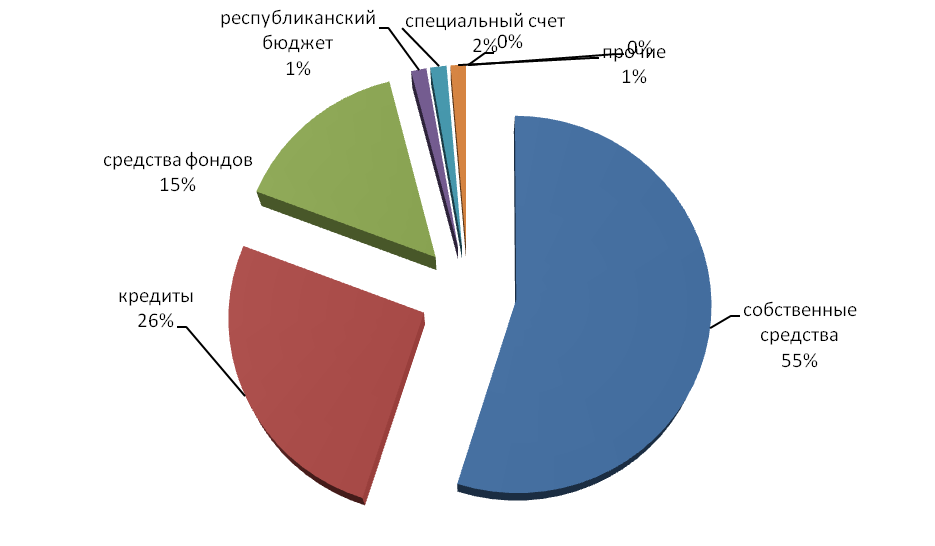 Финансирование мероприятий по реализации Государственной программы из средств республиканского бюджета представлено в Приложении № 5 к настоящей Государственной программе.Потребность в финансовых ресурсах (собственные средства организаций и заемные средства) на развитие отраслей агропромышленного комплекса Приднестровской Молдавской Республики на 2019–2026 годы представлена в Приложении № 3 к настоящей Государственной программе.Финансирование мероприятий по реализации Государственной программы из средств Фонда капитальных вложений Приднестровской Молдавской Республики и Фонда развития предпринимательства Приднестровской Молдавской Республики представлено в Приложении № 4 к настоящей Государственной программе.5. Результаты реализации и оценка эффективности Государственной программыРеализация комплекса мероприятий, предусмотренных Государственной программой, обеспечит сохранение и наращивание ресурсного потенциала, проведение целенаправленной финансовой, структурной политики, освоение высоких технологий.В качестве основных индикаторов изменения социально-экономического положения агропромышленного комплекса в результате реализации Государственной программы применяется динамика объема производства продукции организаций агропромышленного комплекса. Объемы отечественного производства во всех категориях хозяйств к окончанию срока действия Государственной программы увеличатся к уровню 2017 года:а) по мясу скота и птицы – на 56% (13,3 тысячи тонн);  б) по молоку – на 29% (47,7 тысячи тонн);  в) по овощам – на 11% (48,9 тысячи тонн);г) по фруктам – в 2,4 раза (33,7 тысячи тонн).Реализация намеченных параметров Государственной программы позволит:а) достичь численности поголовья крупного рогатого скота – 22 тысячи голов, свиней – 60 тысяч голов, птицы – 484 тысячи голов за счет его прироста в сельскохозяйственных организациях всех форм собственности и сохранения постоянной численности в личных подсобных хозяйствах;б) довести производство (с учетом личных подсобных хозяйств) мяса говядины до 1,6 тысячи тонн, свинины – до 6,0 тысяч тонн, птицы – 
до 5,5 тысячи тонн;в) обеспечить повышение качества выращиваемой продукции и повысить ее конкурентоспособность;г) создать дополнительные рабочие места.Рост объемов производства мяса и молока позволит к 2026 году увеличить долю отечественного производства в формировании ресурсов мяса до 42,7% и молока до 58,2%. Реализация комплекса мер по развитию животноводческой отрасли  позволит обеспечить снижение импортной зависимости республики по мясомолочным продуктам питания и стабилизировать ситуацию в животноводческой отрасли, усилить контроль воспроизводства высокопродуктивного КРС, свиней и птицы в  хозяйствах всех категорий, включая личные подсобные хозяйства населения. Это, в свою очередь, позволит загрузить производственные мощности перерабатывающих мясомолочных производств и обеспечить население республики качественными продуктами питания собственного производства. Выполнение программных мероприятий, связанных с раскорчевкой многолетних насаждений, позволит повысить эффективность использования сельскохозяйственных земельных угодий путем включения в севооборот дополнительно 3 377 га, в том числе от раскорчевки 2 911 га садов и 466 га виноградников.Кроме того, мероприятиями Государственной программы предусмотрена закладка 1 693 га фруктовых садов и 83 га виноградников, что, в свою очередь, позволит загрузить производственные мощности перерабатывающих производств. Ожидаемый эффект в области занятости сельского населения состоит в более полном использовании трудового потенциала села в результате дополнительного создания  рабочих мест и возможности получения сельским населением дополнительных доходов, в области кадрового обеспечения специалистами сельскохозяйственного производства – создание эффективного механизма реализации кадровой политики как важнейшего фактора развития аграрной сферы, повышения эффективности агропромышленного производства.Основными показателями развития агропромышленного производства станут не только рост объемов производства, но и устойчивое увеличение доходов агропромышленного комплекса в целом, организаций и работников, за счет чего будет обеспечен вклад в увеличение валового внутреннего продукта.Реализация Государственной программы координируется исполнительным органом государственной власти, в ведении которого находятся вопросы агропромышленной политики, который: а) координирует действия заинтересованных органов исполнительной власти по выполнению мероприятий Государственной программы, обеспечивает их взаимодействие;б) разрабатывает и реализует совместно с заинтересованными исполнительными органами государственной власти мероприятия по привлечению финансовых, кредитных, материальных и других видов ресурсов, направляемых на обеспечение направлений государственной поддержки, предусмотренных Государственной программой;в) подготавливает и представляет ежегодно в установленном порядке заявки на плановые суммы финансирования из средств бюджета, другие обоснованные материалы, необходимые для реализации конкретных направлений государственной поддержки, предусмотренных Государственной программой в соответствующем финансовом году.6. Контроль над ходом реализации Государственной программыИсполнительный орган государственной власти, в ведении которого находятся вопросы агропромышленной политики, в срок до 15 марта года, следующего за отчетным, представляет Верховному Совету Приднестровской Молдавской Республики отчет о ходе выполнения работ по Программе и эффективности использования финансовых средств за истекший финансовый год.Отчет должен содержать:а) сведения о результатах реализации Программы за истекший год исходя из целей и ожидаемых результатов, определенных Программой;б) данные о целевом использовании и объемах привлеченных средств республиканского бюджета.Контроль за целевым использованием средств, выделяемых из республиканского бюджета на цели реализации программных мероприятий, осуществляется Верховным Советом Приднестровской Молдавской Республики, Правительством Приднестровской Молдавской Республики, Счетной палатой Приднестровской Молдавской Республики.По завершении срока реализации Программы исполнительный орган государственной власти, в ведении которого находятся вопросы агропромышленной политики, до 15 марта 2027 года представляет в Верховный Совет Приднестровской Молдавской Республики отчет о выполнении Программы, эффективности использования финансовых средств за весь период ее реализации.Наименование Государственной программыГосударственная программа развития агропромышленного комплекса Приднестровской Молдавской Республики на 2019–2026 годы (Государственная программа)Заказчик Государственной программыПравительство Приднестровской Молдавской Республики Разработчик Государственной программыМинистерство сельского хозяйства и природных ресурсов Приднестровской Молдавской Республики  Исполнители основных мероприятий Государственной программыМинистерство сельского хозяйства и природных ресурсов Приднестровской Молдавской Республики, Министерство экономического развития Приднестровской Молдавской Республики, государственные администрации городов 
и районов Приднестровской Молдавской РеспубликиОтветственный исполнитель Государственной программыМинистерство сельского хозяйства и природных ресурсов Приднестровской Молдавской Республики Цели Государственной программысоздание стабильного, конкурентоспособного, динамично развивающегося экспортно ориентированного агропромышленного комплекса, по объемам производства обеспечивающего продовольственными товарами:	а) население на уровне, обеспечивающем продовольственную безопасность республики;	б) экспортные поставки, базирующиеся на максимальном использовании производственных мощностей организаций и региональных преимуществах Приднестровской Молдавской РеспубликиЗадачи Государственной программыа) обеспечение ускоренного развития приоритетных отраслей сельского хозяйства, прежде всего животноводства; б) улучшение общих условий функционирования сельского хозяйства путем сохранения и поддержания почвенного плодородия; в) совершенствование механизмов регулирования рынков сельскохозяйственной продукции, сырья и продовольствия, включая применение механизма таможенно-тарифного регулирования импорта продовольственных товаров;г) увеличение доли отечественных продовольственных товаров в общем объеме потребленияСроки реализации Государственной программы2019–2026 годыОбъемы и источники финансирования Государственной программыисточниками реализации Государственной программы в 2019–2026 годах выступают собственные средства организаций, кредиты, средства Фонда капитальных вложений Приднестровской Молдавской Республики, средства Фонда развития предпринимательства Приднестровской Молдавской Республики, средства республиканского бюджета, средства специальных бюджетных счетов государственных учреждений и прочие средства, включая целевую безвозмездную помощь. При этом суммарное выражение средств, необходимых для реализации Государственной программы, представлено следующим образом: а) собственные средства организаций – 
1 169 067,2 тысячи рублей;б) кредитные средства – 552 467,5 тысячи рублей;в) средства Фонда капитальных вложений Приднестровской Молдавской Республики – 
140 000 тысяч рублей;г) средства Фонда развития предпринимательства Приднестровской Молдавской Республики (в том числе за счет средств, предусмотренных на кредитование субъектов малого предпринимательства в соответствии с Законом Приднестровской Молдавской Республики 
«О льготном кредитовании субъектов малого предпринимательства») – 183 743,2 тысячи рублей;д) средства республиканского бюджета – 
26 000 тысяч рублей;е) средства специальных бюджетных счетов государственных учреждений – 29 476,1 тысячи рублей;ж) прочие средства, включая целевую безвозмездную помощь, – 28 000 тысяч рублей.Таким образом, ресурсное обеспечение Государственной программы на 2019–2026 годы по всем источникам финансирования составляет 
2 128 754 тысячи рублейОжидаемые результаты реализации Государственной программыобъемы отечественного производства во всех категориях хозяйств к окончанию срока действия Государственной программы увеличатся по отношению к уровню 2017 года:а) по мясу скота и птицы – на 56% (13,3 тысячи тонн);  б) по молоку – на 29% (47,7 тысячи тонн);  в) по овощам – на 11% (48,9 тысячи тонн);г) по фруктам – в 2,4 раза (33,7 тысячи тонн).Реализация намеченных параметров Государственной программы позволит:а) достичь численности поголовья крупного рогатого скота – 22 тысячи голов, свиней – 60 тысяч голов, птицы – 484 тысячи голов за счет его прироста в сельскохозяйственных организациях всех форм собственности и сохранения постоянной численности в личных подсобных хозяйствах;б) довести производство (с учетом личных подсобных хозяйств) мяса говядины до 1,6 тысячи тонн, свинины – до 6,0 тысяч тонн, птицы – 
до 5,5 тысячи тонн.Также ожидается повышение эффективности использования сельскохозяйственных земельных угодий путем включения в севооборот дополнительно 3 377 га раскорчеванных многолетних насаждений и закладки 1 776 га садов 
и виноградниковУправление реализацией Государственной программы и контроль  хода ее выполненияреализацию Государственной программы координирует Министерство сельского хозяйства и природных ресурсов  Приднестровской Молдавской Республики Показатель2013 г.2014 г.2015 г.2016 г.2017 г.2017 г. к 2013 г., %Валовая продукция сельского хозяйства (в текущих ценах)2 130,02 242,32 037,12 189,12 783,7Темп роста, в % к предыдущему году140,3105,390,8108,4127,2130,7в том числе:а) продукция растениеводства1 650,21 714,61 589,31 796,52 259,7темп роста, в % к предыдущему году153,0103,992,7113,6125,8136,9б) продукция животноводства479,8527,7447,8392,6524,0темп роста, в % к предыдущему году109,2109,984,890,1133,5109,2Наименование показателяГоды, %Годы, %Годы, %Годы, %Годы, %Наименование показателя20132014201520162017Доля сельского хозяйства в структуре валового внутреннего продукта5,724,945,926,938,52№ п/пКультурыНамолочено (собрано), тыс. тоннНамолочено (собрано), тыс. тоннНамолочено (собрано), тыс. тоннНамолочено (собрано), тыс. тоннНамолочено (собрано), тыс. тоннНамолочено (собрано), тыс. тоннСредняя урожайность, ц/гаСредняя урожайность, ц/гаСредняя урожайность, ц/гаСредняя урожайность, ц/гаСредняя урожайность, ц/га№ п/пКультуры2013 г.2014 г.2015 г.2016 г.2017 г.2017 г. в % к 2013 г.2013 г.2014 г.2015 г.2016 г.2017 г.1.Зерновые и зернобобовые культуры449,5418,6380,5538,7458,6102,039,736,833,244,140,22.Озимаяпшеница255,2259,1258,2361,8290,6113,838,939,63744,940,13.Подсолнечник на зерно97,779,577,5112,2121,2124,019,415,515,720,918,34.Картофель4,57,75,56,34,6102,2159,9231,0194,2262,9237,75.Овощи открытого грунта34,436,431,739,844,0127,9115,3103,1191,7164,3203,96.Плоды 15,112,614,514,214,394,722,9*18,7*84,4*84,5*86,67.Виноград 23,224,723,117,825,5109,992,2*92,3*103*74,3*102,7ПоказателиЕд.изм.2013 г.2014 г.2015 г.2016 г.2017 г.*2017 г.в %к 2013 г.Поголовье скота и птицы  в хозяйствах всех категорий Поголовье скота и птицы  в хозяйствах всех категорий Поголовье скота и птицы  в хозяйствах всех категорий Поголовье скота и птицы  в хозяйствах всех категорий Поголовье скота и птицы  в хозяйствах всех категорий Поголовье скота и птицы  в хозяйствах всех категорий Поголовье скота и птицы  в хозяйствах всех категорий Поголовье скота и птицы  в хозяйствах всех категорий Крупный рогатый скотгол.19 18019 46318 39417 60517 36490,5Свиньигол.24 87331 93831 27530 79931 955128,5Овцы и козыгол.12 76412 24112 39012 1589 66675,7Птицагол.492 264590 966515 840569 819423 05885,9Производство продукции животноводства (без учета хозяйств населения)Производство продукции животноводства (без учета хозяйств населения)Производство продукции животноводства (без учета хозяйств населения)Производство продукции животноводства (без учета хозяйств населения)Производство продукции животноводства (без учета хозяйств населения)Производство продукции животноводства (без учета хозяйств населения)Производство продукции животноводства (без учета хозяйств населения)Производство продукции животноводства (без учета хозяйств населения)Реализация скота и птицы на убой (в живом весе) тонн3 4743 8625 0566 8166 908,5198,8Производство молока коровьеготонн7 1648 1718 3817 7448 349,3116,5Производство яиц куриныхтыс.штук25 26733 45428 6298 0135 083,920,1Среднегодовой надой молока на одну коровукг3 2363 5203 5193 2683 785117,0Среднегодовая яйценоскость кур-несушекшт.25326922119614958,9№ п/пНаименование продукцииЕд. изм.Годовая потреб-ность 2017 г.Факт производ-ства за 2017 г.Прогноз производ-ства на 2026 г.Темп роста 2026 г.к 2017 г., %% обеспеч.к 2026 г.*1.Картофельтонн38 0714 6545 600120,414,72.Овощи**тонн52 84520 99924 200115,245,83.Фруктытонн10 22114 31433 700235,5329,74.Мясопродукты (в живом весе)тонн31 2298 53113 337156,342,7говядинатонн15 9321 1731 633139,210,3свининатонн4 3773 6256 042166,7138,0мясо птицытонн10 9203 6235 547153,150,8Мясо МРСтонн110115104,65.Молоко и молокопродукты в пересчете на молокотонн82 06736 99047 741129,158,26.Яйца куриныетыс. шт.88 88424 98822 05988,324,8Районы, городаГодыГодыГодыГодыГодыГодыГодыГодыИтогоРайоны, города20192020202120222023202420252026ИтогоКаменский 15111712161----450Рыбницкий144951101519---383Дубоссарский533-100---135291Григориопольский285131505435202032627Слободзейский2261841321111111201411351160город Бендеры---------Итого8595304133411651401613022911Районы, городаГодыГодыГодыГодыГодыГодыГодыГодыИтогоРайоны, города20192020202120222023202420252026ИтогоКаменский 1523233023151310152Рыбницкий434424540---165Дубоссарский25512--12--54Григориопольский7558913710881016385Слободзейский45621909595100100110797город Бендеры3020201515---100город Тирасполь-40------40Итого1942423782221832151231361693№ 
п/пНаименование оросительной системы(ОС)Насосная 
станция(НС)Планируемые 
работыПрогнозная стоимость работ, 
тыс. руб.Годы 
реализации1.Чобручская ОСГНСполная реконструкция
станции, включая напорные трубопроводы, водозаборные зоны26 8362020–20232.Григориопольская ОСГНС с.Ташлыкполная реконструкция
станции, включая напорные трубопроводы, водозаборные зоны26 1962020–20233.Северо-Слободзейский 
ОМГНС с.Бычокполная реконструкция
станции, включая напорные трубопроводы, водозаборные зоны37 4682023–20244.Суклейская ОСНС-1полная реконструкция
станции, включая напорные трубопроводы, водозаборные зоны39 6002025–20265.Спейская ОСГНСполная реконструкция
станции, включая напорные трубопроводы, водозаборные зоны9 9002026Итого140 000*